Annexe B - Scope of WorkPurposeThe Goal IT Department require an IT Services provider to support the service and supply of IT equipment for business use.This is in line with the agreed organisational strategic plan and the IT strategic plan.GOAL will enter into a three-year framework agreement with the preferred supplier to provide stability and predictability in this area. The FWA will set prices for the FWA duration (initially for 1 year with the possibility to review on an annual basis up to a maximum of 3 years). Prices and the quality of the service received will be reviewed jointly on an annual basis by GOAL and framework suppliers to make sure it’s satisfactory and within current market value.DeliverablesGOAL is seeking to contract service providers, suppliers who has the capacity to fulfil the requirements of this ITT and have the delivery capability to deliver to GOALS’ offices worldwide (see annex A).The selected supplier/s will deliver support in the below key areas:HARDWAREPERIPHERALSTELECOMSSECURITY DEVICES & LICENSINGProposal Submission requirementsThe selected supplier/s will deliver support in the below key areas:1. Contractors may submit tenders for either lot or all lots. Each lot will be evaluated separately. Complete the pricing schedule for all items in a minimum of one single Lot by including your price for each item in the Lot(s) being tendered for.2. Tenderers must set out a delivery lead time in working days to cover all quantities and delivery per Lot(s) being tendered for. For evaluation purposes the delivery location will be GOAL HQ Carnegie House Dun Laoghaire, Co Dublin and all country offices (Annex A). For evaluating bids, please do not provide shipment costs, only shipment times.3. Tenderers must specify their warranty period to cover for all items per Lot(s) being tendered for.4.  Please provide a detailed description of the customer service and support you will offer to GOAL for each of the Lot(s) being tendered for.TECHNICAL PROPOSAL*All tenders that achieve the Minimum Marks required to Pass for the above sub-criteria will be eligible to proceed to be evaluated under Award Criteria Price.Tenderers who fail to achieve ANY minimum Mark required to Pass as set out in the table above will be eliminated from the competition.How Tenderers marks will be allocated:1. Delivery time for IrelandTenderers must set out a delivery lead time in working days, for the delivery of IT equipment to GOAL from the date of receipt of an order (where the order is placed before 12.00pm on a particular working day) to the delivery date of the IT equipment to GOAL head office in Dublin. Only ONE (1) lead time to cover all quantities and delivery per Lot.  Tenderers quoting more than one (1) delivery lead time, or who do not quote a delivery lead time for any Lot(s) in the Tender Response Document, will be automatically allocated the marks relating to the longest lead time.Using the minimum rule suppliers must score for delivery of these items. Failure to score satisfactory or higher will result in elimination.    Please include your response in the table below:                                                                                                         2. Delivery time for Country OfficesTenderers must set out a delivery lead time in working days, for the delivery of IT equipment to GOAL from the date of receipt of an order (where the order is placed before 12.00pm on a particular working day) to the delivery date of the IT equipment to GOAL head office in Dublin. Only ONE (1) lead time to cover all quantities and delivery per Lot.  Tenderers quoting more than one (1) delivery lead time, or who do not quote a delivery lead time for any Lot(s) in the Tender Response Document, will be automatically allocated the marks relating to the longest lead time.Tenderers must be able to ship to at least 80% of GOAL countries.Using the minimum rule suppliers must score for delivery of these items. Failure to score satisfactory or higher will result in elimination.    Please include your response in the table below:                                                                                                         3. Customer Service and SupportPlease provide a detailed description of the customer service and support you will offer to GOAL for each of the Lot(s) being tendered for, including (but not limited to) the following:  How you will deal with Customer complaints – their investigation, resolution, and subsequent corrective actions and/or preventative actions, including relevant timelines; Your proposed approach to ensuring the provision of a high-quality service to this FrameworkOutline defined service level agreements (SLA’s)The complete response to ‘Customer Service and Support’ will be scored out of 10 marks using the scoring matrix laid out in the table below. Using the minimum rule suppliers must score Satisfactory for Customer Service Support. Failure to score satisfactory or higher will result in elimination.4. ADDED VALUE Marks will be attributed based on:the use of environmentally friendly packaging, offset your transport carbon emissions, carry out sustainable procurement and offer recycling of old equipment.Please include a description taking into consideration the above points.ANNEXE B - PRICING SCHEDULE- FINANCIAL OFFER(All Tenderers must complete the Pricing Schedule) All prices quoted must be all inclusive (i.e. including but not being limited to all costs/expenses/indexation), be expressed in Euro only and exclusive of VAT. The VAT rate(s) where applicable should be indicated separately.UNIT Prices should be included in the below Table.Please note that where all items haven’t been quoted for in a particular Lot you will be eliminated from that Lot. Lots will be assessed individually, and suppliers can quote for one or more Lots.The below is not an exhaustive list, these are the basic items required in this Tender and if proceed in signing the Framework agreement then the full list will be shared with you.LOT 1 HARDWARE*Please see below for full specifications. Please ensure all quoted items are for products designed for business use.*For any laptops, quote for Dell, HP, or LenovoLOT 2 - Peripherals / Accessories*Please see below for full specificationsLOT 3 – Telecoms*Please see below for full specificationsLOT 4 - Security Devices and Licensing*Please see below for full specificationsLOT 5 - IT infrastructure support services  Signed: (Director)   	_________________________________________Date:  	_________________________________________Print Name:	_________________________________________Company Name:  	_________________________________________Address:	_________________________________________LOT 5 - IT infrastructure support services  Signed: (Director)   	_________________________________________Date:  	_________________________________________Print Name:	_________________________________________Company Name:  	_________________________________________Address:	_________________________________________TECHNICAL PROPOSAL 30 MARKSTECHNICAL PROPOSAL 30 MARKSTECHNICAL PROPOSAL 30 MARKSTECHNICAL PROPOSAL 30 MARKSSub CriteriaMaximum MarksMinimum Marks required to Pass *1Delivery time for Ireland1042Delivery time for Country offices1043Customer Service and Support1044Added Value points for IT Sustainability5-Total Marks Available35-Delivery Lead TimeMarksBetween 0 – 10 working days10 (Excellent)Between 11 – 20 working days8 (Good)Between 21 – 30 working days6 (Satisfactory)Between 31 – 40 working days4 (Fair)40+ working days2 (Poor)LotsDelivery Lead Time in working day(s)LOT 1LOT 2LOT 3LOT 4LOT 5Delivery Lead TimeMarksBetween 0 – 30 working days10 (Excellent)Between 31 – 40 working days8 (Good)Between 41 – 50 working days6 (Satisfactory)Between 51 – 60 working days4 (Fair)60+ working days2 (Poor)LotsDelivery Lead Time in working day(s)LOT 1LOT 2LOT 3LOT 4LOT 5 2 MarksPoor – Very limited response provided. Deficiencies in response leading to significant cause for concern.4 MarksFair – Some detail provided, but response is not detailed enough or at too high a level to demonstrate a workable solution. Deficiencies in response lead to some cause for concern6 MarksSatisfactory – A satisfactory response which demonstrates a reasonable understating of requirements, however response does not provide sufficiently convincing assurance that all requirements will be addressed8 MarksGood – Good response, clearly demonstrating an understanding that most requirements will be met however minor reservations exist that all requirements will not be addressed.10 MarksExcellent – Excellent response that fully meets or exceeds requirements, providing a comprehensive, detailed and convincing assurance that the tenderer will be able to deliver on all requirements.Delivery Lead TimeMarksClear efforts towards becoming more sustainable5 (Good)Limited offering with sustainable considerations3 (Satisfactory)No definable offeringO (Zero)ItemDescriptionDelivery Lead timeWarrantyTotal Delivered Price Excl VAT1Laptop 12Laptop 23PC (Desktop)4Printer (Desktop printer)5Printer (Small MFP)6Server:: 2U Rack7Ethernet Switch 18UPS 1ItemDescriptionDelivery Lead timeWarrantyTotal Delivered Price Excl VAT1SSD Drive small2SSD Drive medium3RAM4Hand Held Tablet5PC Monitor 16PC Monitor 27Power supply8Docking station 19Backpack 110ID Card Printer 111Headset (Wired)12Keyboard (Wired)13Mice (Wired)ItemDescriptionDelivery Lead timeWarrantyTotal Delivered Price Excl VAT1IP Phone2Smart Phone (low end)3Smart Phone - High end4Conferencing system (video conferencing system) Large Meeting Room5Conferencing system (video conferencing system) - Small meeting room6 Small (omni-directional microphone/speaker)7Large (omni-directional microphone/speaker)ItemDescriptionDelivery Lead timeWarrantyTotal Delivered Price Excl VAT1MX 64W2MX 64W license3MX 65W4Mx 65W license5Mx 85 Firewall6Mx 85 license9UniFi Access Point U6 Lite (small office)10UniFi Access Point U6 Long range (medium office)ItemDescriptionDelivery Lead timeTotal Delivered Price Excl VAT1Remote Senior Network Support Engineer - (Daily or hourly rate)2Remote Senior Server Support Engineer - (Daily or hourly rate)3Remote Service Desk Support Engineer - (Daily or hourly rate)LOT 1 – Hardware SpecificationLOT 1 – Hardware SpecificationLOT 1 – Hardware Specification*All prices must be comprehensive and include all other costs be expressed in Euro only and exclusive of VAT. The VAT rate(s) where applicable should be indicated separately.*All prices must be comprehensive and include all other costs be expressed in Euro only and exclusive of VAT. The VAT rate(s) where applicable should be indicated separately.*All prices must be comprehensive and include all other costs be expressed in Euro only and exclusive of VAT. The VAT rate(s) where applicable should be indicated separately.Name Details*Laptop 1(Dell/HP/Lenovo)Laptop with the following or with equivalent specs:
Processor Minimum: Previous Generation Quad Core. Please provide options.
Memory Minimum:   8 GB RAM.
Available Disk Space:  Minimum 256GB SSD. Provide options.
Peripherals Minimum:  Graphics hardware acceleration VGA x 1, HDMI x 1, USB x 2, 
Operating System: Windows 10/11 Professional or none.
Connection: Includes wireless network interface card: A/C/N or better.
Display Size: 13.3 inches.
Encryption: Must be capable of being encrypted.
Battery: Lithium-ion battery. State how many battery cells the device is capable of holding. State battery life during constant use and whilst on standby.  State if the device supports ‘hot swop’ battery operation.
Warranty:State warranty duration and what is covered under warranty***End***Laptop 2(Dell/HP/Lenovo)Laptop with the following or with equivalent specs:
Processor Minimum: Latest Generation Quad Core. Please provide options.
Memory Minimum:   16 GB RAM.
Available Disk Space:  Minimum 500GB SSD. Provide options.
Peripherals Minimum:  Graphics hardware acceleration VGA x 1, HDMI x 1, USB x 2, includes number pad in laptop build.
Operating System: Windows 10/11 Professional or none.
Connection: Includes wireless network interface card: A/C/N or better.
Display Size: 13.3 inches
Encryption: Must be capable of being encrypted.
Battery: Lithium-ion battery. State how many battery cells the device is capable of holding. State battery life during constant use and whilst on standby.  State if the device supports ‘hot swop’ battery operation.
Warranty:State warranty duration and what is covered under warranty.***End***PC (Desktop) Desktop with the following specifications or equivalent:Processor Minimum: Latest Generation Quad Core. Please provide options.Memory Minimum: 16 GB RAM. Provide options for 16 GB where possible.Available Disk Space: Minimum: 500GB SSD. Provide options.Drive:  DVD-ROM.Peripherals Minimum:  Graphics hardware acceleration VGA x 1HDMI x 1, USB x 2, LAN/RJ45 x 1Operating System:  Windows 10/11 Professional or no OS Encryption:  Must be capable of being encrypted; provide detailed explanation of how this will be achieved.Warranty:  State warranty duration and what is covered under warranty.Provide options for extended warranty.***End***Printer (Desktop printer)Printers & Multifunction 
Auto Document Feeder
High Yield Printing
Type:  Laser
Wi-Fi
Functions
3-in-1 (print, copy, scan)
Display:  LCD
Memory:  192 MB
Compatible Operating Systems
Windows XP Home Edition, XP Professional Edition, XP professional x64 Edition, Server 2003 (Network only), Server 2003 x64 Edition (Network only), Vista, Server 2008 (Network only), Server 2008 R2 (Network only), Windows 7, Windows 8, Server 2012, Windows 10/11.
Card Reader
Wireless Printer Connections
Automatic duplex scan. 
Automatic duplex print.
Scan to USB device, Scan to Email & Scan to Network folder feature available.
Print speed: the black print was mentioned as 0, however 18 for color.
It should be at least 27 ppm for color and 27 for black. 
Duty Cycle (monthly) 40000~50000 pages.
Print Features 
Printer Type:  Laserjet
Input Capacity:  250 Sheets
Output Capacity:  100 Sheets
Print Speed - Mono:  27
Print Speed - Colour:  27 
Scan Features Scan File Format:  OCR, PDF
Scan Size:  A4
Max. Scan Resolution:  19200 x 19200 dpi
Scan Resolution:  1200 x 2400 dpi
Photocopy Features 
Copy Resolution - Colour  600 x 600 dpi
Copy Resolution - Mono  600 x 600 dpi
Copy Speed - Mono  18 ipm
Copy Speed - Colour  18 ipm
Power Frequency:  50 - 60 Hz
Voltage:  220-240 V
Connectivity 
Wireless Connectivity:  Wi-Fi
Wireless Ready:  Yes
Ports & Connections:  USB 2.0, Ethernet
USB Ports:  1***End***Printer (Small MFP)Main Unit
Machine type or similar specs
Color Laser Multifunctional
Core functions
Print, Copy, Scan, Send, Store and Optional Fax
Scan to Email & Scan to Network folder feature available.
Processor Speed
Dual Custom Processor (Shared) 1.75 Ghz
Control Panel
25.6 cm (10.1 inch) TFT LCD WSVGA Colour Touch panel
Memory
Standard: 3.0GB RAM
Hard Disk drive
Standard: 250GB
Interface Connection
NETWORK 
Standard: 1000Base-T/100Base-TX/10Base-T, Wireless LAN (IEEE 802.11 b/g/n) 
Optional: NFC, Bluetooth Low Energy 
OTHERS 
Standard: USB 2.0 (Host) x2, USB 3.0 (Host) x1, USB 2.0 (Device) x1 
Optional: Serial Interface, Copy Control Interface
Paper input (Standard)
1 x 550-sheet cassette (80gsm) 
100-sheet multi-purpose tray (80gsm)
Paper input (Option)
550-sheet cassette (80 gsm) (CASSETTE MODULE-AE1) 
550-sheet cassette (80gsm) (CASSETTE FEEDING UNIT-AJ1) 
3 x 550-sheet cassettes (80gsm) (CASSETTE FEEDING UNIT-AK1)
Maximum paper input capacity
2,300 sheets (80 gsm)
Paper output capacity
Without Finisher: 250 Sheets (A4, 80 gsm) 
With Finisher: Max.500 sheets (A4, 80 gsm)
Finishing capabilities
Collate, Group 
With External Finisher : Collate, Group, Offset, Staple
Supported media types
Cassettes: 
Thin paper, Plain paper, Recycled paper, Colour paper, Pre-punched paper, Thick paper, Bond paper, Envelopes* 
*Envelopes supported via standard cassette 1 only. 
Multi-purpose tray: 
Thin paper, Plain paper, Recycled paper, Colour paper, Pre-punched paper, Thick paper, Bond paper, Transparency, Labels, Envelopes
Supported media sizes
Cassette 1: 
Standard size: A4, B5, A5, Envelopes (No. 10(COM 10), Monarch, ISO-C5, DL) 
Custom size: Min. 98 mm x 190.5 mm up to 216 mm x 355.6 mm 
Multi-purpose tray: 
Standard size: A4, B5, A5 
Custom Size: Min. 98 mm x 148 mm up to 216 mm x 355.6 mm 
Envelopes: No.10 (COM10), Monarch, ISO-C5, DL 
Envelope custom size: 98 mm x 148 mm to 216 mm x 355.6 mm 
CASSETTE MODULE-AE1: 
Standard size: A4, B5, A5 
Custom size: Min. 98 mm x 190.5 mm up to 216 mm x 355.6 mm 
CASSETTE FEEDING UNIT-AJ1/AK1: 
Standard size: A4, B5, A5 
Custom size: Min. 98 mm x 190.5 mm up to 216 mm x 355.6 mm
Supported media weights
Cassettes:  60 to 163 gsm 
Multi-purpose tray: 60 to 220 gsm 
Duplex: 60 to 163 gsm
Warm-up Time
From Power on:34 Seconds or Less 1
From Sleep Mode: 10 Seconds or Less 
Quick Start-up Mode: 4 seconds or less 3
Dimensions (W x D x H)
Approx 511 mm x 651 mm x 541 mm or equivalent
Installation Space (W x D)
511 x 651(Basic: Platen cover + Multi-purpose tray extended) 
1,407 mm x 908 mm (Fully configured: Platen cover + STAPLE FINISHER-Z1+ Multi-purpose tray extended) 
852 mm x 908 mm (Basic: DADF + Multi-purpose tray extended)
1,407 mm x 908 mm (Fully configured: DADF + STAPLE FINISHER-Z1 + Multi-purpose tray extended)
Weight
Approx. 42kg including toner 
Print Specifications
Printing method Colour Laser Beam Printing
Print Speed (BW/CL)
25 ppm (A4), 26 ppm (B5), 26 ppm (A5) 
35 ppm (A4), 26 ppm (B5), 26 ppm (A5)
Print Resolution 1,200 dpi x 1,200 dpi equivalent
Page Description Language(s)
UFR II, PCL 6, Genuine Adobe PostScript Level 3 (Standard)
Double Sided Printing
Automatic (Standard)
Direct printing available from USB memory key, Advanced space, Remote UI and Web Browser 4
Supported file types: TIFF, JPEG, PDF, EPS, and XPS.
Printing from mobile and cloud
A range of software and MEAP-based solutions is available to provide printing from mobile devices or internet-connected devices and cloud-based services depending on your requirements. 
Fonts: PCL fonts: 93 Roman, 10 Bitmap fonts, 2 OCR fonts, Andalé Mono WT J/K/S/T* (Japanese, Korean, Simplified and Traditional Chinese) , Barcode fonts** 
PS fonts: 136 Roman 
*Requires optional PCL INTERNATIONAL FONT SET-A1 
**Require optional BARCODE PRINTING KIT-D1
Operating System
UFRII: Windows Vista/Server 2008/7/Server 2008 R2/Server 2012/8.1/Server 2012 R2/10/Server 2016, MAC OS X (10.7 or later) 
PCL: Windows Vista/Server 2008/7/Server 2008 R2/Server 2012/8.1/Server 2012 R2/10/Server 2016 
PS: Windows Vista/Server 2008/7/Server 2008 R2/Server 2012/8.1/Server 2012 R2/10/Server 2016, MAC OS X (10.7 or later) 
PPD: Windows Vista/7/8.1/10, MAC OS X (10.3.9 or later) 
SAP Device Types are available via the SAP Market Place. 
Please refer to http://software.canon-europe.com/ for availability of print solutions for other operating systems and environments including AS/400, UNIX, Linux and Citrix. 
Some of these solutions are chargeable.
Copy Specifications
Copy Speed 25 ppm (A4), 26 ppm (B5), 26 ppm (A5) 
*: 35 ppm (A4), 26 ppm (B5), 26 ppm (A5)
First-Copy-Out Time (BW/CL)
Approx. 6.9/9.4 seconds or less 
Approx. 5.1/6.9 seconds or less
Copy resolution
Reading: 600 dpi x 600 dpi 
Printing: Up to 2.400 dpi equivalent x 600 dpi
Multiple Copies
Up to 999 copies
Magnification
25% - 400% (1% Increments)
Scan Specifications
Standard type
Standard: Reader and Single-pass Duplexing Automatic Document Feeder (DADF)
Pull Scan Specifications
Colour Network ScanGear2. For both TWAIN and WIA 
Supported OS: Windows Vista/7/8.1/10/Server 2008/Server 2008 R2/Server 2012/Server 2016
Scan Resolution
100 x 100 dpi, 150 x 150 dpi, 200 x 100 dpi, 200 x 200 dpi, 200 x 400 dpi, 300 x 300 dpi, 400 x 400 dpi, 600 x 600 dpi
Acceptable Originals/weights
Platen media size: Sheet, Book, 3-Dimensional Objects 
Document Feeder media size : A4, B5, A5, A6 
Document Feeder media weight : 
1-sided scanning: 50 to 128 gsm/64 to 128 gsm (BW/CL) 
2-sided scanning: 50 to 128 gsm/64 to 128 gsm (BW/CL)
Scan Method
Send functionality available on all models 
Scan to USB Memory Key: Available on all models 
Scan to Mobiles or internet-connected devices: A range of solutions is available to provide scanning to mobile devices or internet-connected devices depending on your requirements. Please contact your sales representative for further information 
Scan to cloud-based services: A range of solutions is available to provide scanning to cloud-based services depending on your requirements. Please contact your sales representative for further information. 
TWAIN/WIA Pull scanning available on all models
Scan Speed (BW/CL; A4)
Single-sided Scanning (BW): 50 ipm (300 dpi x 300 dpi) / 50 ipm (300 x 600 dpi) 
Single-sided Scanning (Colour): 50 ipm (300 dpi x 300 dpi) / 50 ipm (300 x 600 dpi) 
Double-sided Scanning (BW): 100 ipm (300 dpi x 300 dpi) / 100 ipm (300 x 600 dpi) 
Double-sided Scanning (Colour): 100 ipm (300 dpi x 300 dpi) / 100 ipm (300 dpi x 600 dpi)
Paper Capacity
100 Sheets (80 gsm)
Double sided scanning
2-sided to 2-sided (Automatic)
Send Specifications
Optional / Standard
Standard on all models
Destination
E-mail/Internet FAX (SMTP), SMB, FTP, WebDAV, Mail Box, Super G3 FAX(Optional), IP Fax(Optional)
Colour Mode
Auto Colour Select (Full Colour, Grayscale), 
Auto Colour Select (Full Colour/ Black-and-White) 
Full Colour, Grayscale, and Black-and-White
Send resolution
100 x 100 dpi, 150 x 150 dpi, 200 x 100 dpi, 200 x 200 dpi, 200 x 400 dpi, 300 x 300 dpi, 400 x 400 dpi, 600 x 600 dpi
Address Book/Speed dials
LDAP (2,000)/Local (1,600)/Speed dial (200)
Send resolution
100 x 100 dpi, 150 x 150 dpi, 200 x 100 dpi, 200 x 200 dpi, 200 x 400 dpi, 300 x 300 dpi, 400 x 400 dpi, 600 x 600 dpi
Communication protocol
File: FTP, SMB v3.0, WebDAV 
E-mail/I-Fax: SMTP, POP3, I-Fax (Simple, Full)
File Format
Standard: TIFF, JPEG, PDF(Compact, Searchable, Apply policy, Optimize for Web, PDF A/1-b), XPS(Compact, Searchable), Office Open XML (PowerPoint, Word), PDF/XPS(Digital Signature) 
Optional: PDF(Trace&Smooth, Encrypted)
Fax Specifications
Optional / Standard
Optional on iR-ADV C256i II*/C356i II*
Modem Speed
Super G3: 33.6 kbps 
G3: 14.4 kbps
Compression Method
MH, MR, MMR, JBIG
Resolution 400 x 400 dpi, 200 x 400 dpi, 200 x 200 dpi, 200 x 100 dpi
Sending/Recording Size A4, B5*, A5* and A6* *Sent as A4
FAX memory
Up to 30,000 pages
Speed dials
Max. 200
Group dials/destinations: Max. 199 dials
Sequential broadcast: Max. 256 addresses
Memory backup: Yes
Store Specifications
Mail Box (Number Supported)
100 User Inboxes, 1 Memory RX Inbox 
50 Confidential Fax Inboxes 
30,000 Maximum Pages Stored
Advanced Space
Communication Protocol: SMB or WebDAV 
Supported Client PC: Windows (Windows Vista/7/8.1/10) 
Concurrent Connections (Max.): SMB: 64, WebDAV: 3 (Active Sessions)
Advanced Space available disc space
Approx. 16GB (Standard HDD)
Advanced Space features
Disabling Advanced space, Storage Filtering, Authentication for Advanced Space Log-in, Search Function, Sort Function, Printing a PDF File with a Password, imageWARE Secure Audit Manager Support
Memory Media
Standard: USB Memory
Security Specifications
Authentication
Standard: Universal Login Manager (Device and Function Level Log-in), uniFLOW Online Express Cloud based management software, User Authentication, Department ID, Authentication, Access Management System 
Optional: My Print Anywhere secure print (Requires uniFLOW)
Data
Standard: Trusted Platform Module (TPM), Hard Disk Password Lock, Hard Disk Drive Erase, Mail Box Password Protection, Hard Disk Drive Encryption(FIPS140-2 Validated), Common Criteria Certification (DIN ISO 15408) 
Optional: Data Loss Prevention (Requires uniFLOW)
Network
Standard: IP/Mac Address Filtering, IPSEC, TLS Encrypted Communication, SNMP V3.0, IEEE 802.1X, IPv6, SMTP Authentication, POP Authentication before SMTP
Document
Standard: Secure Print, Adobe LiveCycle® Rights Management ES2.5 Integration, Encrypted PDF, Encrypted Secure Print, Device signature, Secure Watermarks 
Optional: , User signature, Document Scan locking
Environmental Specifications
Operating Environment
Temperature: 10 to 30 ºC (50 to 86 ºF) 
Humidity: 20 to 80 % RH (no condensation)
Power Source 220-240 V (±10 %), 50/60 Hz (±2 Hz), 3.9 Amp
Power Consumption Maximum: Approx. 1.5 kW 
Printing: 
iR-ADV C356P II*: 488.5 wh or less 
iR-ADV C256i II*/C356i II*: 575.4 Wh or less 
Standby: Approx. 40.3 Wh 
Sleep mode: Approx. 0.8 W or Less 5
Plugin Off: Approx. 0.5W 
Typical Electricity Consumption (TEC) rating 6: 
iR-ADV C256i II*: 0.7 kWh 
iR-ADV C356i II*/C356P II*: 1.3 kWh
Noise levels (BW/CL)
Sound Power Level (LwAd) 7
iR-ADV C256i II*: Active (BW): 70.2 dB or less, Active (CL): 70.2 dB or less, Standby: 43 dB or less 
iR-ADV C356i II*/C356P II*: Active (BW): 71.8 dB or less 8, Active (CL): 71.8 dB or less 9, Standby: 53 dB or less 10
Sound Pressure (LpAm) 11
Bystander's position: 
iR-ADV C356P II*/C356i II*: Active (BW): 52 dB or less, Active (CL): 53 db or less 12, Standby: 6 dB or less 13
iR-ADV C256i II*: Active (BW): 49 dB or less, Active (CL): 50 db or less, Standby: 8 dB or less
Standards
ENERGY STAR® Qualified 
Ecomark 
Green purchase 
Blue Angel 
RoHS***End***Server :: 2U RackForm Factor/Height: 2U Rack
Processor (max)/Cache (max):  Latest generation processor. Please provide options.
Memory (minimum): 128GB RAM Please provide options.
Disk Bays:  Minimum 8 disks , 2.5-inch HDDs or SSDs (6TB of space needed, 1 TB SSD for Operating system & 5 TB HDDs).
RAID Support:  12Gbps dedicated RAID slot with support for hardware RAID 0, 1, 10 with optional RAID 5, 50,
Power Supply (std/max): 2 redundant 550W AC, 750W AC, 900W AC, 1500W AC, 900W DC
80 PLUS Platinum and 750W AC 80 PLUS Titanium (model dependent)
Hot-Swap Components:  Power supplies, fan modules and HDDs/SSDs.
Two power supplies to be installed.
Network Interface:  1 x IMM and 4 × 1GbE (std.), optional 10/40GbE ML2 or PCIe adapter, Trusted Platform Module built-in
Expansion Slots:  1 – 3 PCIe 3.0 slots and 1 dedicated RAID slot
USB Ports/VGA Ports:  Up to 3 x USB 2.0 front, 2 x USB 3.0 rear, 1 x USB 2.0 internal/1 front (optional)/ 1 back
Energy-Efficiency:  80 PLUS®, ENERGY STAR® (model dependent), up to 40ºC operating temp, 2 fan zones with up to 8 fans
Operating Systems (OS) Supported:  Microsoft Windows Server, Red Hat Enterprise Linux, SUSE Linux Enterprise Server, VMware vSphere - (optional USB Key or SD Media Adapter).
Warranty: State warranty duration and what is covered under warranty.***End***Ethernet Switch 1Switch with the following capabilities or equivalent:
Management features
Managed, Layer 2  Quality of Service (QoS) support, Multicast support  
Web-based management,
Ports & interfaces
Basic switching RJ-45 Ethernet ports quantity :  48  
Basic switching RJ-45 Ethernet ports type:  Gigabit Ethernet (10/100/1000)  
SFP+ module slots quantity:  2 min
Console port:  RJ-45  
USB 2.0 ports quantity:  2  min
Networking supported
Networking standards:  IEEE 802.11a, IEEE 802.11b, IEEE 802.11g. IEEE 802.1ab,IEEE 802.1D,IEEE 802.1p,IEEE 802.1Q,IEEE 802.1s,IEEE 802.1w,IEEE 802.1x,IEEE 802.3,IEEE 802.3ab,IEEE 802.3ad,IEEE 802.3ae,IEEE 802.3af,IEEE 802.3ah,IEEE 802.3at,IEEE 802.3az,IEEE 802.3u,IEEE 802.3x,IEEE 802.3z  
Full duplex, Link aggregation, Broadcast storm control, Rate limiting
DHCP server, IGMP snooping, Auto MDI/MDI-X, Spanning tree protocol, 10G, VLAN support: 
Data transmission
Switching capacity:  216  Gbit/s
Number of VLANs:  1023  
Jumbo frames support:  Yes  
Security
Access Control List (ACL) &  SSH/SSL supported 
Rack mounting, LED indicators: 
Safety:  UL 60950-1, CAN/CSA-C22.2 No. 60950-1, EN 60950-1, IEC 60950-1, AS/NZS 60950-1  
Performance
Stackable,  
Built-in processor:   APM86392 min
Processor frequency: 600  MHz
Internal memory:  512  MB
Memory type:  DRAM  
Flash memory:  128  MB
Noise level :  57  dB
Mean time between failures (MTBF):  233370  h
Power
AC input voltage: 100-240  V
AC input frequency:  50/60  Hz
Power consumption (typical):  66  W
Redundant power supply (RPS) support:  Yes  
Number of power supply units:  1  
Power over Ethernet (PoE)
Power over Ethernet (PoE):  Yes  
Power over Ethernet (PoE) ports quantity 48  
Total Power over Ethernet (PoE) budget 740  W***End***UPS 1Online UPS Capacity 2 KVA:INPUT Voltage115VAC～285VAC (Single-phase two-wire + ground）INPUT Frequency 50/60Hz±10%OUTPUT Voltage (battery mode)	220/230V±1%VACOUTPUT Frequency (battery mode) 50/60Hz±0.5Output Waveform Pure Sine WaveTransfer Time   ZeroDevice to accept external batteries extension, working time over batteries with full load 2 hours at least.LAN connection port and web application for device monitoring available is extra bonus. "Output Output power capacity 1.98 KWatts / 2.2 kVAMax Configurable Power (Watts) 1.98 KWatts / 2.2 kVA Nominal Output Voltage 230VOutput Voltage Note Configurable for 220 : 230 or 240 nominal output voltage Output Frequency (sync to mains) 50/60Hz +/- 3 HzOther Output Voltages 220, 240Topology Pure sign Waveform type Sine waveOutput Connections (3) IEC Jumpers (Battery Backup) (1) IEC 320 C19 (Battery Backup) (8) IEC 320 C13 (Battery Backup) Transfer Time 0.9 MS or less.Input Nominal Input Voltage 230VInput frequency 50/60 Hz +/- 3 Hz (auto sensing)Input Connections British BS1363A, IEC-320 C20, Schuko CEE 7/EU1-16PCord Length 2metersInput voltage range for main operations 160 - 286VInput voltage adjustable range for mains operation 151 - 302VNumber of Power Cords 1Other Input Voltages 220, 240 Batteries & Runtime Battery type Maintenance-free sealed Lead-Acid battery with suspended electrolyte : leak proof Typical recharge time 3hour(s)Replacement BatteryRBC43 Expected Battery Life (years) 3 - 5RBC Quantity 1RuntimeView Runtime Graph View Runtime Chart Efficiency View Efficiency Graph Communications & Management Interface Port(s) RJ-45 10/100 Base-T , RJ-45 Serial , SmartSlot , USBPre-Installed SmartSlot™ CardsAP9631 Control panel LED status display with On Line : On Battery : Replace Battery and Overload indicators, Multi-function LCD status and control console Audible Alarm when on battery : distinctive low battery alarm : configurable delays Emergency Power Off (EPO) Optional Surge Protection and Filtering Surge energy rating 375Joules Physical Environmental Operating Temperature 0 - 40 °C Operating Relative Humidity 0 - 95 % Operating Elevation 0-3000metersStorage Temperature -15 - 45 °C Storage Relative Humidity 0 - 95 % Storage Elevation 0-15000metersAudible noise at 1 meter from surface of unit 55.0dBAOnline thermal dissipation 215.0BTU/hr Conformance Approvals CE, EAC, EN 60950, EN/IEC 62040-1, EN/IEC 62040-2, GS Mark, IRAM, RCM, VDE, WEEEStandard warranty 3 years repair or replace (excluding battery) and 2 years for battery Sustainable Offer Status RoHS CompliantREACH REACH: Contains No SVHCsBattery Directive Compliant"***End***TOTAL COST Excl VAT – Total cost is the cumulative cost of all items in the Lot. Where a cost is not included it will be assumed that you do not provide this item and will therefore be eliminated from further bidding on the Lot.VAT Rate @LOT 2 - Peripherals / AccessoriesLOT 2 - Peripherals / AccessoriesLOT 2 - Peripherals / Accessories*All prices must be comprehensive and include all other costs be expressed in Euro only and exclusive of VAT. The VAT rate(s) where applicable should be indicated separately.*All prices must be comprehensive and include all other costs be expressed in Euro only and exclusive of VAT. The VAT rate(s) where applicable should be indicated separately.*All prices must be comprehensive and include all other costs be expressed in Euro only and exclusive of VAT. The VAT rate(s) where applicable should be indicated separately.Name Details*SSD Drive small256GB SSD storage for input into a  laptop build.***End***SSD Drive medium500GB SSD storage for input into a  laptop build. ***End***RAM4GB,8GB,16GB or 32GB of RAM. Must be able to suit laptops currently in circulation in the office. ***End***Hand Held TabletTablet with the same or equivalent specifications:
Processor Minimum: Latest Generation Dual Core. Please provide options.
Memory Minimum: 4 GB RAM. Provide options for 8 GB.
Available Disk Space: Minimum: 16GB. Provide options for higher storage.
Peripherals Minimum:  USB x 1, Micro SD slot. Please state how many ports on device.
Operating System: Windows 10/11 or android
Display: Minimum 7.7inch touch screen. 
Encryption: Must be capable of being encrypted; provide detailed explanation of how this is achieved.
Battery: Lithium-ion battery. State how many battery cells the device is capable of holding. State battery life during constant use and whilst on standby. State if the device supports ‘hot swop’ battery operation.
Warranty: State warranty duration and what is covered under warranty.
Provide options for extended warranty.***End***PC Monitor 124 " Monitor with LED display.
Resolution 1920 x 1080 pixels.
Brightness 250cd/m2.
Adjustable height
Interfaces and connectivity.
VGA, HDMI
or equivalent***End***PC Monitor 228 " Monitor with LED display.
Resolution 1920 x 1080 pixels.
Brightness 250cd/m2.
Adjustable height
Interfaces and connectivity.
VGA, HDMI
or equivalent***End***Power supplyMust be suitable for laptops currently in the office and devices quoted above. E.g. HP  HP ProBook 430 G3/G4/G6
HP ProBook 450 G6
HP ProBook 470 G5
DELL Latitude 3320
DELL Latitude 5300
DELL Latitude 3301Lenovo Thinkbooks usb-c***End***Docking station 13-Port USB 3.0 Hub and ethernet adapter for laptop.***End***Backpack 1Business Backpack with laptop compartment for 13.3" laptops***End***ID Card Printer 11 Single Sided, 300 dpi, USB, Built-in 10/100 Ethernet, Magnetic stripe encoder – ISO 7811, EU & UK Cord  or similar. Please provide options.***End***Headset (Wired)Product Description: Headset with microphone & two earpiece 
Product Type:  Headset - wired
Recommended Use:  Computer
Headphones Form Factor:  Full size
Connectivity Technology:  USB Wired
Sound Output Mode:  Stereo
Microphone:  Boom
Controls:  Mute, volume
Compatibility: Windows 8, 8.1,10 and 11.***End***Keyboard (Wired)Connectivity Technology:  Wired 
Features:  Number pad, Spillproof 
Product Type:  Keyboard 
Interface:  USB 
Key/Button Function: Calculator, multimedia, mute, volume 
Localization and Layout: English - UK
Depth:  6.3 in 
Width:  18 in 
Layout:  English - UK
Hot Keys Function:  Multimedia, calculator, volume, mute 
OS Required: Windows 7, WIndows 8, Windows 10 and Windows 11. ***End***Mice (Wired)Connectivity Technology: USB wired 
Interface:  USB 
Movement Detection Technology:  Optical 
Movement Resolution:  800 dpi 
Performance:  3000 fps 
Buttons Qty:  3 
Product Type:  Wired Mouse with scroll wheel ***End***LOT 3 - TelecomsLOT 3 - TelecomsLOT 3 - Telecoms*All prices must be comprehensive and include all other costs be expressed in Euro only and exclusive of VAT. The VAT rate(s) where applicable should be indicated separately.*All prices must be comprehensive and include all other costs be expressed in Euro only and exclusive of VAT. The VAT rate(s) where applicable should be indicated separately.*All prices must be comprehensive and include all other costs be expressed in Euro only and exclusive of VAT. The VAT rate(s) where applicable should be indicated separately.Name Details*IP Phone (small)4 line gray scale graphic with backlit(320x80)
10 programmable feature keys with 3 color LED
2 Gigabit LAN port (10/100/1000 Base-T)
Wide Band Speaker phone
PoE(802.3af)
LLDP-MED/802.1x security support
Open VPN support***End***Smart Phone (low end) or similar spec phoneNETWORK	Technology	GSM / HSPA / LTE / 5GLAUNCH	Announced	2021, June 03Status	Available. Released 2021, June 24BODY	Dimensions	167.2 x 76.4 x 9 mm (6.58 x 3.01 x 0.35 in)Weight	203 g (7.16 oz)Build	Glass front, plastic frame, plastic backSIM	Single SIM (Nano-SIM) or Dual SIM (Nano-SIM, dual stand-by)DISPLAY	Type	TFT LCD, 90HzSize	up to 6.6 inches, 105.2 cm2 (~82.3% screen-to-body ratio)Resolution	up to 1080 x 2400 pixels, 20:9 ratio (~399 ppi density)PLATFORM	OS	Android 11, One UI Core 3.1Chipset	MediaTek MT6833 Dimensity 700 (7 nm)CPU	Octa-core (2x2.2 GHz Cortex-A76 & 6x2.0 GHz Cortex-A55)GPU	Mali-G57 MC2MEMORY	Card slot	microSDXC (dedicated slot)Internal 	up to  64GB 4GB RAM, 128GB 4GB RAM up to 128GB 6GB RAM, 128GB 8GB RAMMAIN CAMERA	Triple	48 MP, f/1.8, (wide), PDAF5 MP, f/2.2, 115˚ (ultrawide), 1/5.0", 1.12µm2 MP, f/2.4, (depth)Features	LED flash, panorama, HDRVideo	1152p@30fpsSELFIE CAMERA	Single	8 MP, f/2.0, (wide)Video	1080p@30fpsSOUND	Loudspeaker	Yes3.5mm jack	YesCOMMS	WLAN	Wi-Fi 802.11 a/b/g/n/ac, dual-band, Wi-Fi Direct, hotspotBluetooth	5.0, A2DP, LEGPS	Yes, with A-GPS, GLONASS, GALILEO, BDSNFC	Yes (market/region dependent)Radio	FM radioUSB	USB Type-C 2.0FEATURES	Sensors	Fingerprint (side-mounted), accelerometer, gyro, proximity, compassBATTERY	Type	Li-Po 5000 mAh, non-removableCharging	Fast charging 15W***End***   Smart Phone - High end  – or similar specNETWORK	Technology	GSM / CDMA / HSPA / EVDO / LTEBODY	Dimensions	150.9 x 75.7 x 8.3 mm (5.94 x 2.98 x 0.33 in)Weight	194 g (6.84 oz)Build	Glass front (Gorilla Glass), glass back (Gorilla Glass), aluminum frame (7000 series)SIM	Single SIM (Nano-SIM and/or eSIM) or Dual SIM (Nano-SIM, dual stand-by) - for China 	IP68 dust/water resistant (up to 2m for 30 mins)Apple Pay (Visa, MasterCard, AMEX certified)DISPLAY	Type	Liquid Retina IPS LCD, 625 nits (typ)Size	6.1 inches, 90.3 cm2 (~79.0% screen-to-body ratio)Resolution	828 x 1792 pixels, 19.5:9 ratio (~326 ppi density)Protection	Scratch-resistant glass, oleophobic coating True-toneWide color gamutPLATFORM	OS	iOS 13, up to iOS 15.5, planned upgrade to iOS 16Chipset	Apple A13 Bionic (7 nm+)CPU	Hexa-core (2x2.65 GHz Lightning + 4x1.8 GHz Thunder)GPU	Apple GPU (4-core graphics)MEMORY	Card slot	NoInternal	64GB 4GB RAM, 128GB 4GB RAM, 256GB 4GB RAM 	NVMeMAIN CAMERA	Dual	12 MP, f/1.8, 26mm (wide), 1/2.55", 1.4µm, dual pixel PDAF, OIS12 MP, f/2.4, 120˚, 13mm (ultrawide), 1/3.6"Features	Dual-LED dual-tone flash, HDR (photo/panorama)Video	4K@24/30/60fps, 1080p@30/60/120/240fps, HDR, stereo sound rec.SELFIE CAMERA	Dual	12 MP, f/2.2, 23mm (wide), 1/3.6"SL 3D, (depth/biometrics sensor)Features	HDRVideo	4K@24/30/60fps, 1080p@30/60/120fps, gyro-EISSOUND	Loudspeaker	Yes, with stereo speakers3.5mm jack	NoCOMMS	WLAN	Wi-Fi 802.11 a/b/g/n/ac/6, dual-band, hotspotBluetooth	5.0, A2DP, LEGPS	Yes, with A-GPS, GLONASS, GALILEO, QZSSNFC	YesRadio	NoUSB	Lightning, USB 2.0FEATURES	Sensors	Face ID, accelerometer, gyro, proximity, compass, barometer 	Ultra Wideband (UWB) supportBATTERY	Type	Li-Ion 3110 mAh, non-removable (11.91 Wh)Charging	Fast charging 18W, 50% in 30 min (advertised)USB Power Delivery 2.0Qi wireless chargingMISC	Colors	Black, Green, Yellow, Purple, Red, WhiteModels	A2221, A2111, A2223, iPhone12,1SAR	1.09 W/kg (head)     1.18 W/kg (body)    SAR EU	0.95 W/kg (head)     0.99 W/kg (body)    ***End***Conferencing system (video conferencing system) Large Meeting RoomDimensions
Camera:
Height x Width x Depth: 5.12 in (130 mm) x 7.0 in (170 mm) x 5.40 in (138 mm)
Weight: 1.31lb (585 g)
Speakerphone:
Height x Width x Depth: 9.5 in (240 mm ) x  2.5 in (65 mm ) x 9.5 in (240 mm )
Weight: 2.68 lb (1223 g)
Hub:
Height x Width x Depth: 3.75 in (94 mm) x 1.3 in (34 mm) x 2.9 in (74 mm)
Weight: 3.0 oz (83 g)
Remote:
Height x Width x Depth: 2.0 in (50 mm) x 5.0 in(120 mm) x 0.5 in (12 mm)
Weight: 2.0 oz  (51 g)
Wall/Table Mount:
Height x Width x Depth: 8.27 in (210 mm) x 4.72 in (120 mm) x 3.9 in (99 mm)
Weight: 8.99 oz (255 g)
Expansion Mics (Optional):
Height x Width x Depth: 3.30 in (83 mm) x 3.30 in (83 mm) x 0.83 in (21 mm)
Weight: 8.0 oz 230 g)
System Requirements: Windows® 10 or 11, macOS 10.10 or higher 
Technical Specifications
CAMERA
Smooth motorized pan, tilt and zoom controlled from remote or console
260° pan
130° tilt
10x lossless HD zoom
90° field of view
Full HD 1080p 60fps
H.264 UVC 1.5 with Scalable Video Coding (SVC)
Autofocus
5 camera presets
Far-end control (PTZ) of Conference Cam product (with supported services)
Kensington security slot
Video mute/unmute LED indicator
Standard tripod thread
REMOTE CONTROL
Camera, speakerphone, and call control
5 camera presets
Docks on speakerphone
IR 8.5 m/28-foot range
CR2032 battery (included)
SPEAKERPHONE
Full-duplex performance
Acoustic echo cancellation
Noise reduction technology
Ultra-wideband audio
Pairs with mobile devices via Bluetooth and NFC
LCD for caller ID, call duration and other functional response
LEDs for speakerphone streaming, mute, hold, and Bluetooth
Tactile buttons for call answer/end, volume and mute, Bluetooth, and camera controls
5 camera presets for pan, tilt, and zoom settings
Kensington security slot
MICROPHONES
Pickup range: 6m / 20 ft
Pickup range with expansion mics: 8.5 m / 28 ft
Four omnidirectional, beamforming microphones
Frequency response: 100Hz – 11KHz
Sensitivity: -28dB +/-3dB
Distortion: <5% from 200Hz
HUB / CABLES / POWER
Central Hub connects and powers all components
Under-table mounting adhesive included
One cable to camera: 5 m / 16 ft
One cable to speakerphone: 5 m /16 ft
Extended cables available (10 m and 15 m)
One USB cable for connection to PC/Mac (2 m / 6.6 ft)
AC Power adapter with regional plugs
Power cable (3 m / 9.8 ft)
MOUNT
Dual-purpose bracket works for both wall mounting and tabletop elevation 
COMPATIBILITY AND INTEGRATIONS
Plug-and-play USB connectivity
Works with most any video conferencing application or meetings service
Skype for Business certified
Microsoft Cortana® certified
Cisco Jabber® and WebEx compatible
Enhanced integration with Logitech Collaboration Program (LCP) members, including BlueJeans, Broadsoft, LifeSize Cloud, Vidyo, and Zoom***End***Conferencing system (video conferencing system) - Small meeting roomDimensions
Main unit
Height x Width x Depth:
104 mm x 400 mm x 85 mm
Weight: 1.04kg
Remote Control
Height x Width x Depth:
83 mm x 83 mm x 10 mm
System Requirements
Windows®7, Windows 8.1, or Windows 10/11
macOS 10.10 or higher
Chrome OS™ Version 29.0.1547.70 and higher
USB 2.0 port (USB 3.0 required for 4K video)
Technical Specifications
OVERALL
Super-wide 120-degree field of view
3-microphone speakerphone
Optional expansion microphone-ready
4K Ultra HD video calling (up to 3840 x 2160 pixels @ 30 fps with customer-supplied USB 3.0 cable); 1080p Full HD video calling (up to 1920 x 1080 pixels @ 30 fps); 720p HD video calling (up to 1280 x 720 pixels @ 30 fps); with supported clients
All-in-one design
Motorized pan/tilt
3 camera presets
Bluetooth® wireless technology
RF remote control
Multiple mounting options, including table and wall mount; optional TV mount available
Kensington security slot
Two extension MIC to be integrated to device that will cover medium- large meeting rooms. 
MICROPHONE
Pickup Range: 2.4 m /8’
Pickup Range with Expansion Mic: 4.2 m /14’
Sensitivity: -27dB
Microphone frequency response: 90Hz - 16kHz for full voice reproduction and high intelligibility without noise
Factory-paired, very low distortion broadside beamforming algorithm steers the microphones directly at the talker for the best voice pickup and noise reduction
AEC (Acoustic echo cancellation)
VAD (Voice activity detector)
Microphone background noise suppression
Pro-audio 32 kHz sampling rate
SPEAKER
Powerful rare-earth magnet
Acoustically suspended speaker enclosure
Volume adjustable to 95 dB SPL at 1/2 meter peak
Speaker sensitivity 86.5+/-3dB SPL at 1/2 meter
Distortion: 200 Hz–300Hz < 3%, 3000 Hz–10KHz < 1%
Peak-limiting algorithm prevents even momentary speaker clipping to prevent distortion
COMPATIBILITY AND INTEGRATIONS
Plug-and-play USB connectivity
Works with most any video conferencing application or meetings service
Skype for Business certified
Microsoft Cortana® certified
Cisco Jabber® and WebEx compatible
Enhanced integration with Logitech Collaboration Program (LCP) members, including BlueJeans, Broadsoft, LifeSize Cloud, Vidyo, and Zoom ***End*** Small (omni-directional microphone/speaker) ***End***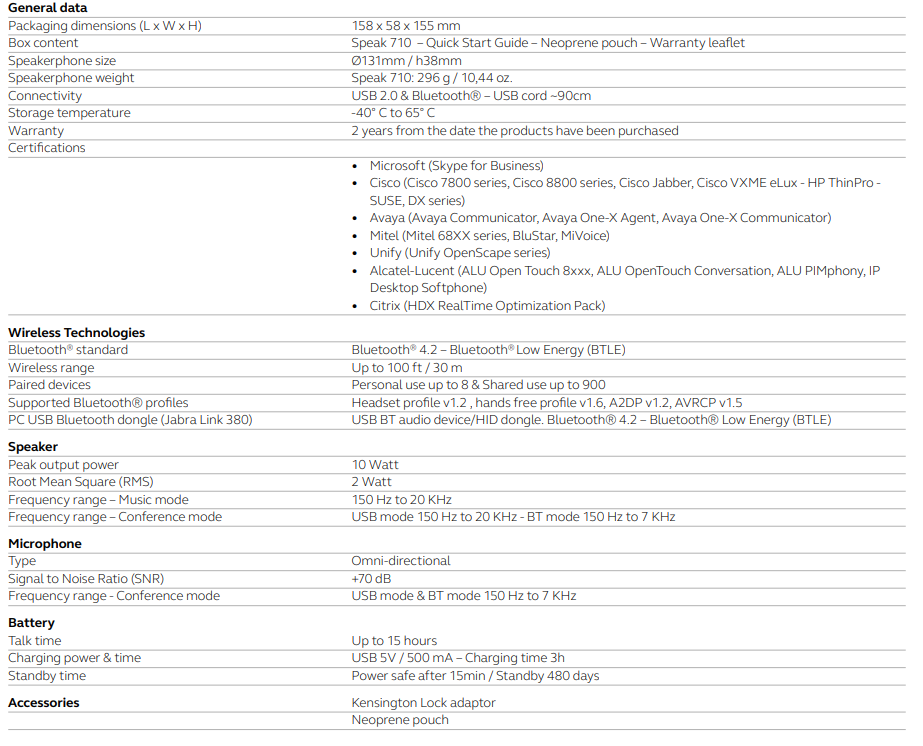 Large (omni-directional microphone/speaker)  ***End***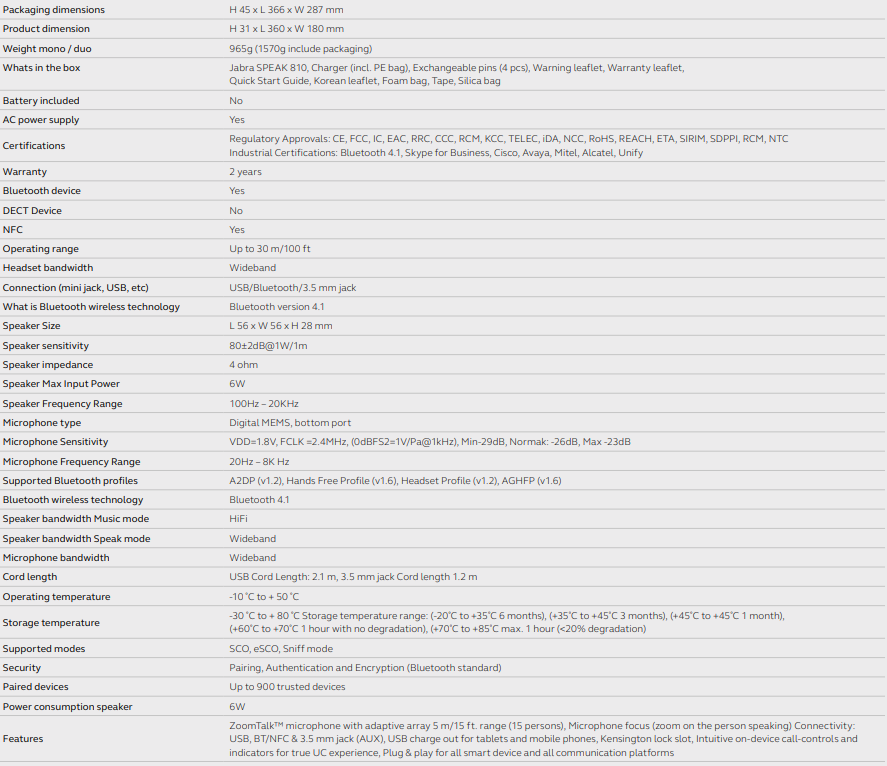 LOT 4 - Security Devices and LicensingLOT 4 - Security Devices and LicensingLOT 4 - Security Devices and Licensing*All prices must be comprehensive and include all other costs be expressed in Euro only and exclusive of VAT. The VAT rate(s) where applicable should be indicated separately.*All prices must be comprehensive and include all other costs be expressed in Euro only and exclusive of VAT. The VAT rate(s) where applicable should be indicated separately.*All prices must be comprehensive and include all other costs be expressed in Euro only and exclusive of VAT. The VAT rate(s) where applicable should be indicated separately.Name Details*Mx 64WTechnical Specifications:
Network and Security Services
Stateful firewall, 1:1 NAT, DHCP, DMZ, static routing
Identity-based policies
Auto VPN™ self-configuring site-to-site VPN
Client VPN (IPsec)
User and device quarantine
VLAN support and DHCP services
Advanced Security Services
Content filtering (Webroot BrightCloud CIPA-compliant URL database)
Web search filtering (including Google and Bing SafeSearch)
YouTube for Schools
Intrusion prevention (SourceFire Snort based)
Cisco Advanced Malware Protection (AMP)
Requires Advanced Security License
WAN Performance Management
WAN link aggregation
Application level (Layer 7) traffic analysis and shaping
Automatic Layer 3 failover (including VPN connections)
WAN uplink selection based on traffic type
Monitoring and Management
Web based management and configuration
Throughput, connectivity monitoring and alerts
Network asset discovery and user identification
Built-in network-wide reporting, monitoring and alerts
Centralized policy management
Real-time diagnostic and troubleshooting over the web
Automatic firmware upgrades and security patches
Searchable network-wide event logs
Interfaces
WAN: 1 × 1 GbE
LAN: 4 × 1 GbE (1 optionally available for WAN connectivity)
Wireless: 802.11ac WiFi
USB: 1 × USB 2.0 for 3G/4G failover (supported devices)
Performance
Stateful firewall throughput: 250 Mbps
VPN throughput: 100 Mbps
Recommended for small branches (up to 50 users)
Power
Single 18W power supply
Environment
Operating temperature: 32°F to 104°F (0°C to 40°C)
Humidity: 5 to 95% non-condensing
Warranty
Lifetime hardware warranty with advanced replacement included***End***Mx 64WTechnical Specifications:
Network and Security Services
Stateful firewall, 1:1 NAT, DHCP, DMZ, static routing
Identity-based policies
Auto VPN™ self-configuring site-to-site VPN
Client VPN (IPsec)
User and device quarantine
VLAN support and DHCP services
Advanced Security Services
Content filtering (Webroot BrightCloud CIPA-compliant URL database)
Web search filtering (including Google and Bing SafeSearch)
YouTube for Schools
Intrusion prevention (SourceFire Snort based)
Cisco Advanced Malware Protection (AMP)
Requires Advanced Security License
WAN Performance Management
WAN link aggregation
Application level (Layer 7) traffic analysis and shaping
Automatic Layer 3 failover (including VPN connections)
WAN uplink selection based on traffic type
Monitoring and Management
Web based management and configuration
Throughput, connectivity monitoring and alerts
Network asset discovery and user identification
Built-in network-wide reporting, monitoring and alerts
Centralized policy management
Real-time diagnostic and troubleshooting over the web
Automatic firmware upgrades and security patches
Searchable network-wide event logs
Interfaces
WAN: 1 × 1 GbE
LAN: 4 × 1 GbE (1 optionally available for WAN connectivity)
Wireless: 802.11ac WiFi
USB: 1 × USB 2.0 for 3G/4G failover (supported devices)
Performance
Stateful firewall throughput: 250 Mbps
VPN throughput: 100 Mbps
Recommended for small branches (up to 50 users)
Power
Single 18W power supply
Environment
Operating temperature: 32°F to 104°F (0°C to 40°C)
Humidity: 5 to 95% non-condensing
Warranty
Lifetime hardware warranty with advanced replacement included***End***Mx 64W license3 year license (advanced security)***End***MX65W (small office, Up to 50 users with wireless included)Technical Specifications:
Network and Security Services 
Stateful firewall, 1:1 NAT, DHCP, DMZ, static routing
Identity-based policies
Auto VPN™ self-configuring site-to-site VPN
Client VPN (IPsec)
User and device quarantine
VLAN support and DHCP services
Advanced Security Services 
Content filtering (Webroot BrightCloud CIPA-compliant URL database)
Web search filtering (including Google and Bing SafeSearch)
YouTube for Schools
Intrusion prevention (SourceFire Snort based)
Cisco Advanced Malware Protection (AMP)
Requires Advanced Security License
WAN Performance Management 
WAN link aggregation
Application level (Layer 7) traffic analysis and shaping
Automatic Layer 3 failover (including VPN connections)
WAN uplink selection based on traffic type
Monitoring and Management 
Web based management and configuration
Throughput, connectivity monitoring and alerts
Network asset discovery and user identification
Built-in network-wide reporting, monitoring and alerts
Centralized policy management
Real-time diagnostic and troubleshooting over the web
Automatic firmware upgrades and security patches
Searchable network-wide event logs
Interfaces 
WAN: 2 × 1 GbE
LAN: 10 × 1 GbE (2 PoE+)
Wireless: 802.11ac WiFi
USB: 1 × USB 2.0 for 3G/4G failover (supported devices)
Performance 
Stateful firewall throughput: 250 Mbps
VPN throughput: 100 Mbps
Recommended for small branches (up to 50 users)
Power 
Single 90W power supply
Environment 
Operating temperature: 32°F to 104°F (0°C to 40°C)
Humidity: 5 to 95% non-condensing
Warranty 
Lifetime hardware warranty with advanced replacement included***End***Mx 65W license3 year license (advanced security)***End***Mx 85 Firewall (Medium office, Up to 250 users)Meraki MX 85 Firewall
Technical Specifications:Managed via Cisco Meraki DashboardAutomatic Firmware upgradesWAN Link BalancingAutomatic WAN FailoverSD-WAN over Meraki AutoVPNL3/L7 Stateful FirewallGeo based firewall rules1:1 and 1:Many NATConfigurable VLANs / DHCP supportStatic RoutingClient VPN endpointMeraki AutoVPN and L2TP/IPSec VPN endpointActive Directory integrationContent FilteringMalware Protection (AMP) w/ optional Threat Grid integrationIDS/IPS protection Custom Traffic ShapingHistorical Client Usage statisticsNetflow supportSyslog integrationRemote Packet Capture tools2 x 1 Gigabit Ethernet SFP ports dedicated for the WAN uplinks1 x RJ45 / 1 Gigabit Ethernet port dedicated for the WAN uplinks1 x RJ45 / 1 Gigabit Ethernet port with PoE+ capabilities dedicated for the WAN uplinks8 x RJ45 / 1 Gigabit Ethernet LAN ports2 x SFP / 1 Gigabit Ethernet LAN ports1 x RJ45 dedicated management port for local status page access1 x USB 3.0 port
***End***Mx 85 Firewall (Medium office, Up to 250 users)Meraki MX 85 Firewall
Technical Specifications:Managed via Cisco Meraki DashboardAutomatic Firmware upgradesWAN Link BalancingAutomatic WAN FailoverSD-WAN over Meraki AutoVPNL3/L7 Stateful FirewallGeo based firewall rules1:1 and 1:Many NATConfigurable VLANs / DHCP supportStatic RoutingClient VPN endpointMeraki AutoVPN and L2TP/IPSec VPN endpointActive Directory integrationContent FilteringMalware Protection (AMP) w/ optional Threat Grid integrationIDS/IPS protection Custom Traffic ShapingHistorical Client Usage statisticsNetflow supportSyslog integrationRemote Packet Capture tools2 x 1 Gigabit Ethernet SFP ports dedicated for the WAN uplinks1 x RJ45 / 1 Gigabit Ethernet port dedicated for the WAN uplinks1 x RJ45 / 1 Gigabit Ethernet port with PoE+ capabilities dedicated for the WAN uplinks8 x RJ45 / 1 Gigabit Ethernet LAN ports2 x SFP / 1 Gigabit Ethernet LAN ports1 x RJ45 dedicated management port for local status page access1 x USB 3.0 port
***End***Mx 85 license3 year license (advanced security)***End***UniFi Access Point U6 Lite (small office)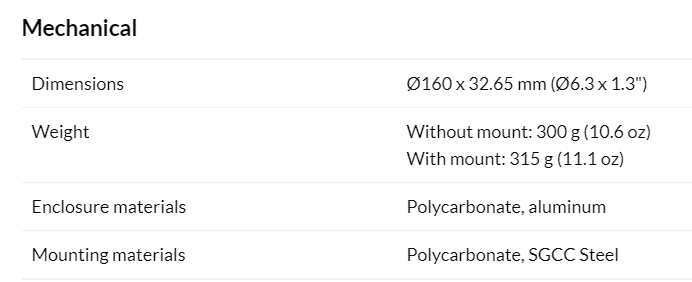 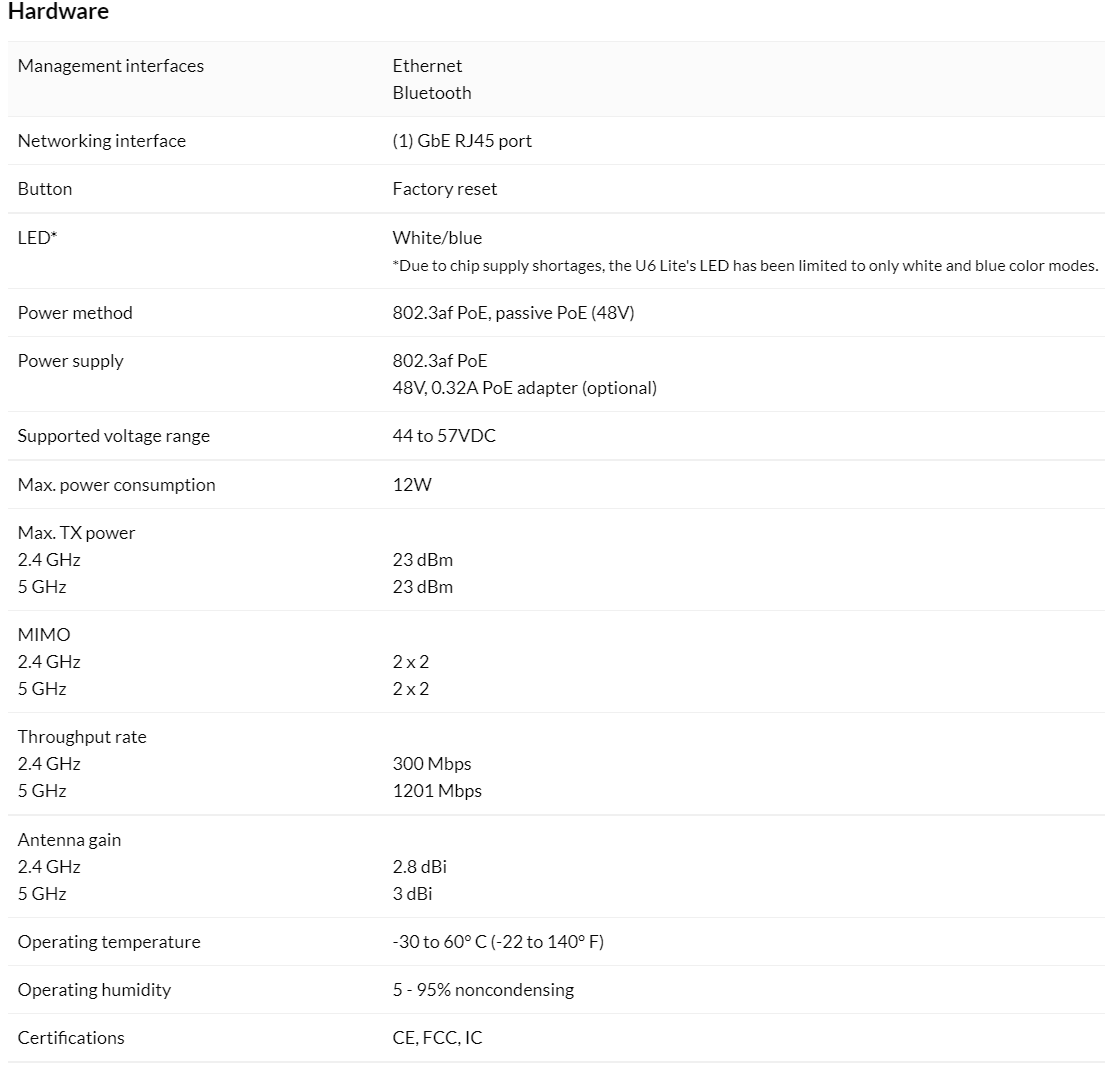 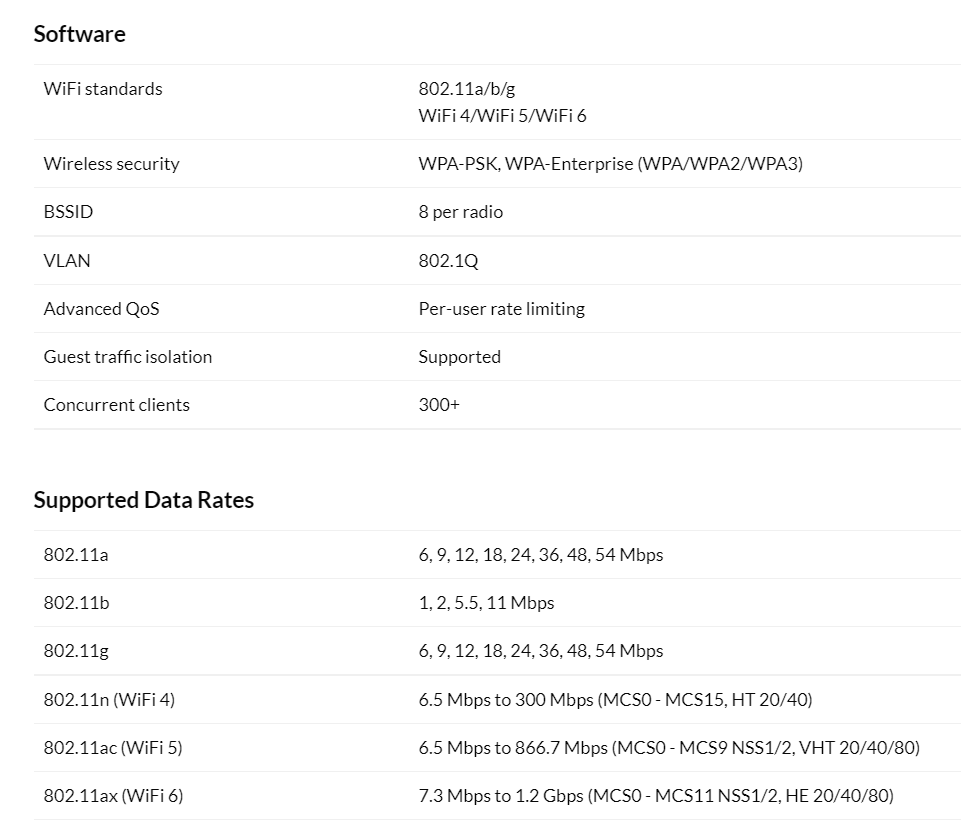 UniFi Access Point U6 Long range (medium office)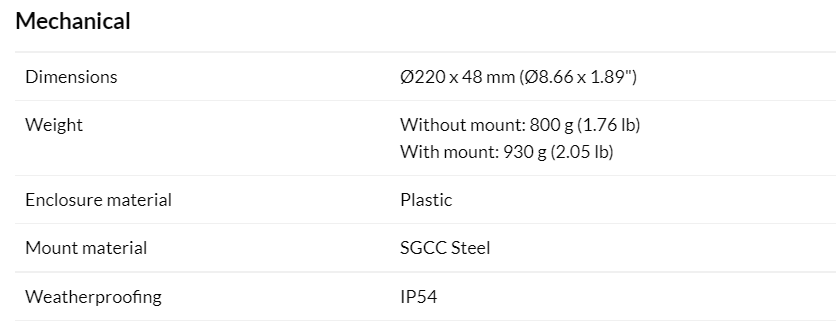 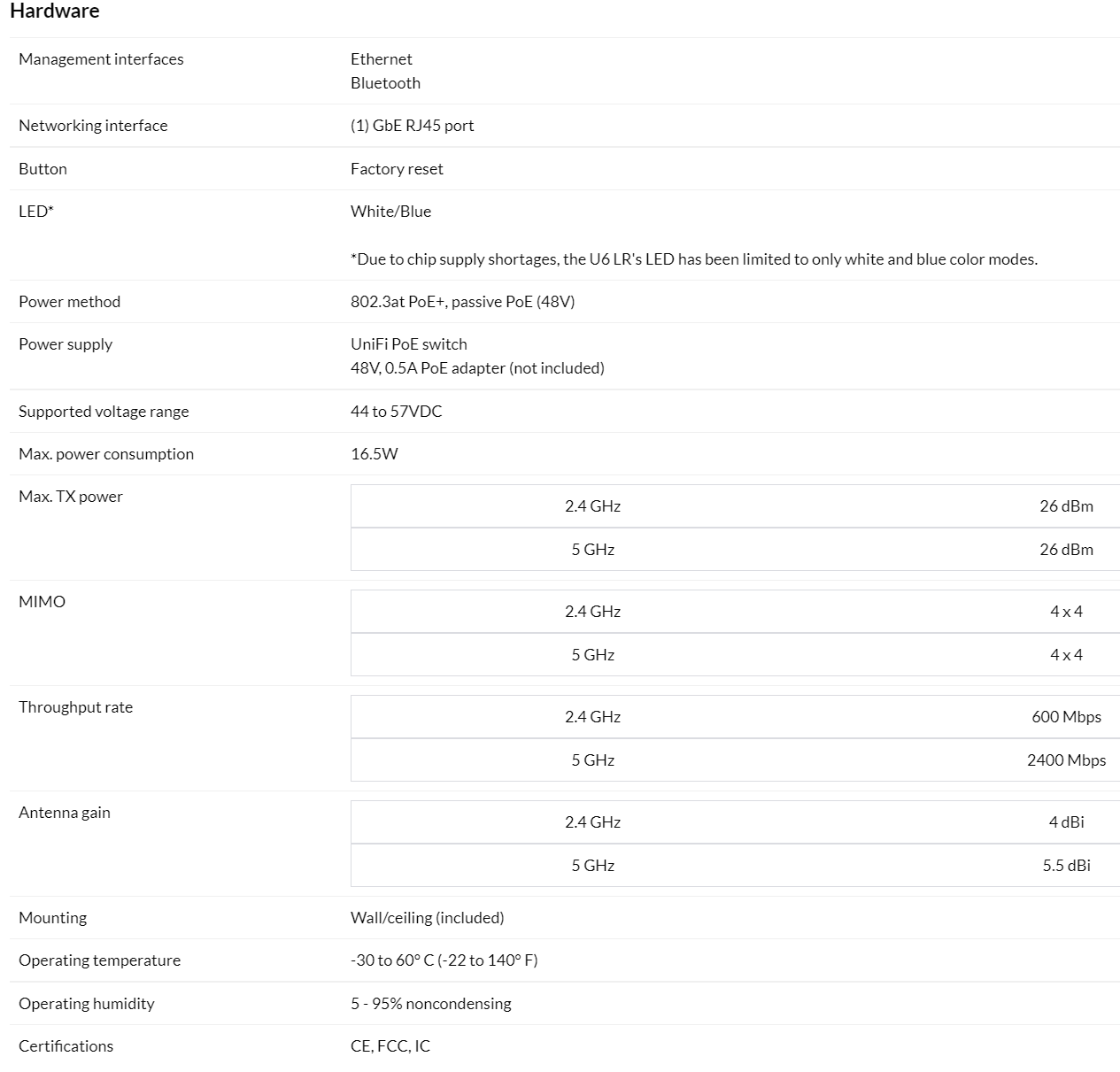 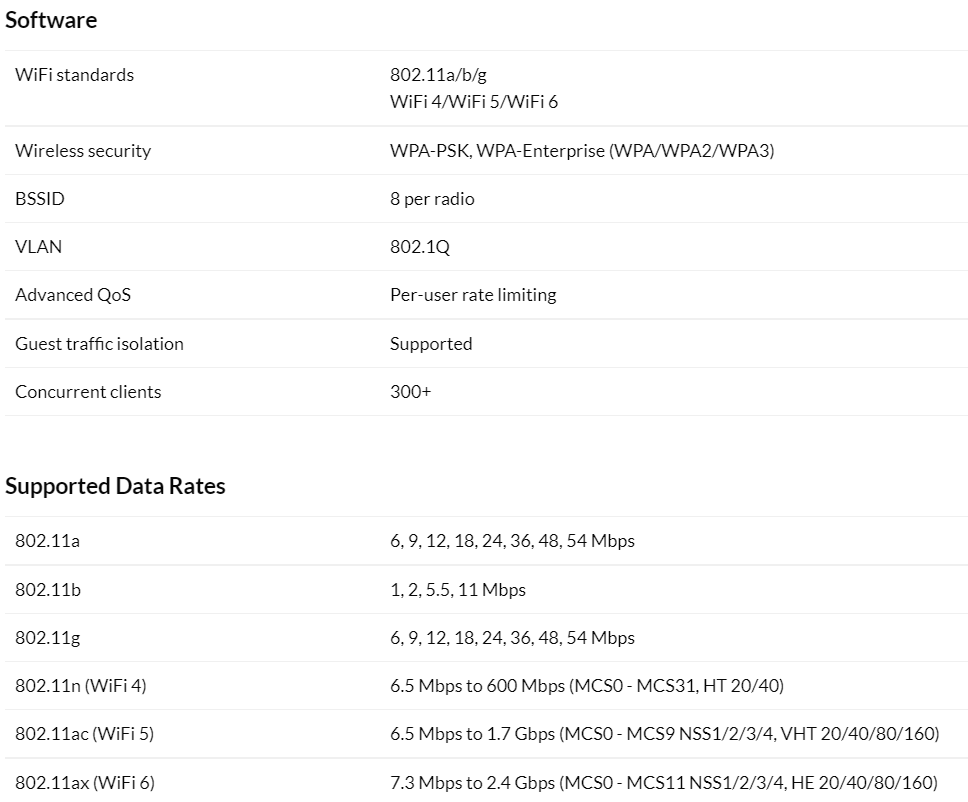 NameDetailsRemote Senior Network Support Engineer - (Daily or hourly rate)Remote Network support engineer with minimum 3 years of Network Infrastructure support in complex and challenging environmentGood Knowledge and troubleshooting skills of firewalling, switching and wifi on premise and in the cloud, including configuration of Azure services Remote Senior Server Support Engineer - (Daily or hourly rate)Remote Server support engineer with minimum 3 years of Server Infrastructure support in complex and challenging environmentGood knowledge and troubleshooting skills of latest windows servers on premise and in cloud, including configuration of Azure services  Remote Service Desk Support Engineer - (Daily or hourly rate)Remote Service Desk Support with minimum 2 years experience of remote and desktop support of end users Good knowledge and troubleshooting skills of Windows endpoints including commonly installed application like AV, office etc.